FOR IMMEDIATE RELEASE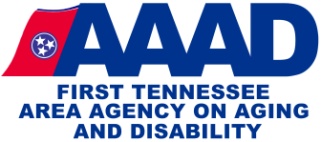 Contact: Teresa Sutphin, FTAAAD, 423-722-5120
Date:	21 March, 2022	First Tennessee Area Agency on Aging and Disability’s 
32nd Annual Conference on Aging to be Held April 26, 2022JOHNSON CITY, Tenn.— Have you ever wondered how to keep you or your older friends and family members safe from scams and fraud? What nutrition is beneficial to an aging brain, or how to find information about elder abuse or hospice care? What about palliative care and spirituality, recognizing signs of dementia and Alzheimer’s Disease, the services available through the First Tennessee Area Agency on Aging and Disability (FTAAAD), and many other topics?  To learn about all this and more, you need to attend the 32nd Annual Conference on Aging, which is scheduled for Tuesday, April 26, 2022, at the MeadowView Conference Resort and Convention Center in Kingsport.  The conference is held annually in conjunction with Older Americans Month. This year’s theme is “Age My Way.” Hours are 8:00 am to 3:30 pm.Keynote speaker, Chip Eichelberger, will start the conference off with his presentation, “Get Switched On—Reevaluate and Recharge”.  There are three one-hour workshop sessions and lunch and refreshments are provided to all conference attendees.    For information about the conference or to register, go to the FTAAAD website, www.ftaaad.org and click on the 32nd Annual Conference on Aging link or call 423-722-5120.# # #About First Tennessee Development District Area Agency on Aging and Disability 
FTAAAD’s mission is to improve the quality of life for older adults and adults with disabilities who live in the eight counties of Northeast Tennessee by advocating, setting policy, identifying local needs, providing services, coordinating resources, and providing information to promote a continuum of care which supports independence, choice, and empowerment for those we are committed to serve. For more information, call 423-928-3258 or visit www.ftaaad.org.First Tennessee Area Agency on Aging and Disability          3211 N. Roan St.           Johnson City, TN 37601           423-928-0224           ftaaad.org